PURO AR NEUTRALIZADOR DOMLINE400 mL/250 gLiteratura e especificações técnicasDescrição: O Neutralizador de Odores PURO AR foi desenvolvido e formulado para deixar ambientes livres de odores indesejáveis como mofo e tabaco, por exemplo. É recomendado o uso em locais como roupeiros, quartos, salas e escritórios.Dados Técnicos:Cor: Característico.Estado Físico: Líquido/Premido.Odor: Característico.Limites de Explosividade: Não estocar acima de 50°C.pH: 6,00 a 7,00.Ponto de Fulgor: Não Aplicável.Solubilidade: Solúvel em água.Taxa de Evaporação: Não Aplicável.Viscosidade: 15 a 20 CF3.Pressão Interna: 40 a 80 Psi.Taxa de Liberação: 70 a 110 g/minuto.Densidade: 0,83 a 0,85g/cm3.Instruções de Uso: Pulverize o jato para cima, no ambiente a ser neutralizado, evitando dirigir sobre pessoas, animais, plantas, alimentos, paredes, tecidos, chamas ou superfícies aquecidas.Embalagem: Tubo de Folha de Flandres, 57x206mm, com verniz interno e acabamento externo sobre esmalte.Estocagem: Manter em local coberto e ventilado (temperatura inferior a 50°C). Nestas condições, o produto em sua embalagem original e lacrada tem garantia de 2 anos a partir da sua data de fabricação.Precauções: Cuidado, Inflamável! Não ingerir. Evite a inalação ou aspiração, contato com os olhos e a pele. Lave bem as mãos após o uso. Mantenha longe dos olhos durante a aplicação. Não fure a lata, mesmo vazia. Não jogue no fogo ou incinerador. Não exponha a embalagem a temperatura superior a 50°C. Em caso de contato com os olhos e a pele lave imediatamente com água em abundância. Se ingerido não provoque vômito e procure a unidade de saúde mais próxima.Segurança: Antes de usar este ou qualquer outro produto químico, assegure-se de ter lido e entendido as informações contidas na Ficha de Segurança de Produtos Químicos (FISPQ). Observe os potenciais riscos e siga todas as medidas de precaução, instruções de manuseio, considerações e disposições mencionadas na FISPQ e na embalagem.Suporte Técnico: O Departamento Técnico/Comercial da Baston Aerossóis tem experiência prática na utilização dos produtos e processos de fabricação. Solicite assistência através de nossa equipe de vendas. Havendo necessidade de esclarecimentos técnicos ligue 42-3252-1705. Em caso de emergência consulte o Disque-Intoxicação 0800 722 6001.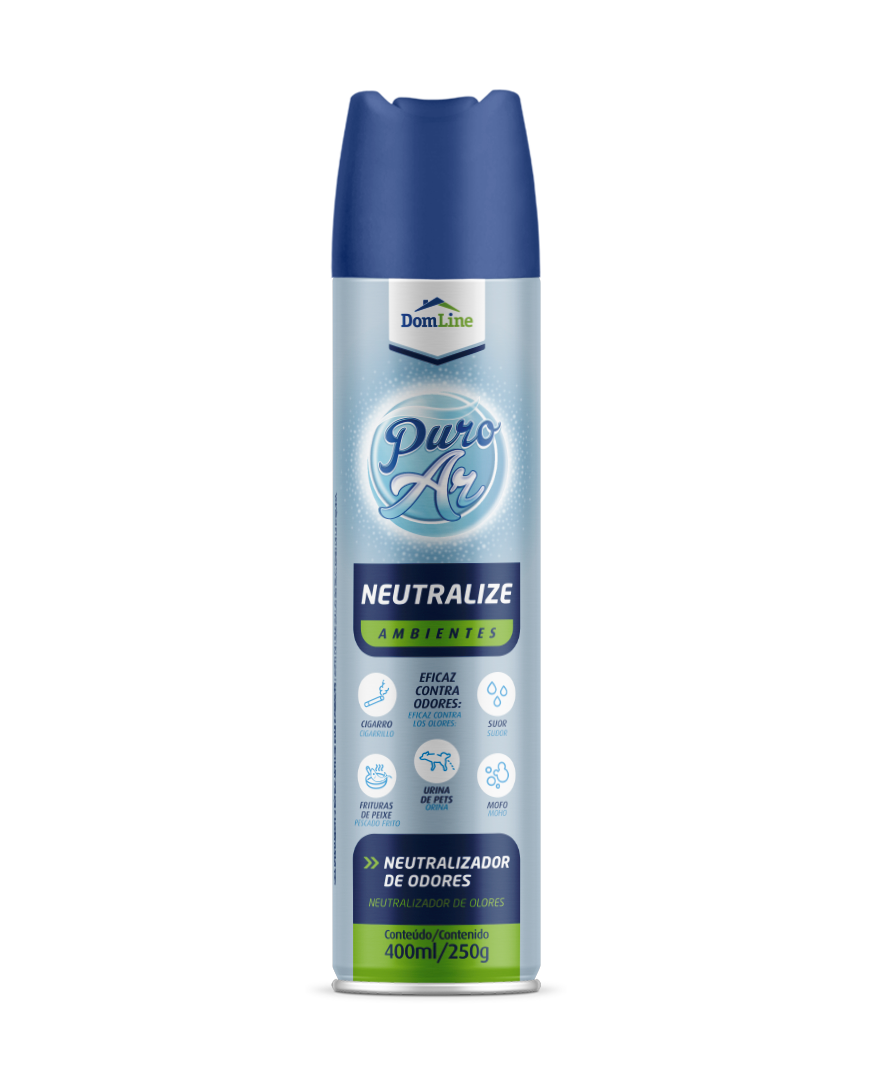 